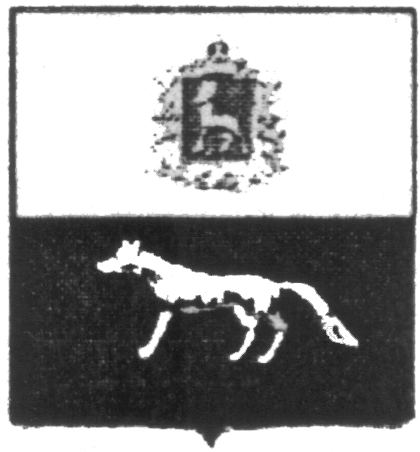 П О С Т А Н О В Л Е Н И Е       от  25.12.2017г.  №  64О внесении изменений в Приложение к постановлению администрации сельского поселения Светлодольск муниципального района Сергиевский № 49 от 30.11.2016г. «Об утверждении муниципальной программы «Развитие физической культуры и спорта на территории сельского поселения Светлодольск муниципального района Сергиевский» на 2016-2018гг.В соответствии с Федеральным законом от 06.10.2003 № 131-ФЗ «Об общих принципах организации местного самоуправления в Российской Федерации» и Уставом сельского поселения Светлодольск, в целях уточнения объемов финансирования проводимых программных мероприятий, Администрация сельского поселения Светлодольск муниципального района Сергиевский  ПОСТАНОВЛЯЕТ:        1.Внести изменения в Приложение к постановлению администрации сельского поселения Светлодольск муниципального района Сергиевский № 49 от 30.11.2016г. «Об утверждении муниципальной программы «Развитие физической культуры и спорта на территории сельского поселения Светлодольск муниципального района Сергиевский» на 2016-2018гг. (Далее - Программа) следующего содержания:         1.1.В паспорте Программы позицию «Источники финансирования» изложить в следующей редакции: «Финансирование Программы осуществляется за счет средств областного бюджета».        1.2.В паспорте Программы позицию «Объем финансирования» изложить в следующей редакции        1.3.В разделе 5 Программы позицию «Перечень программных мероприятий» изложить в следующей редакции:              1.4.В разделе 6 Программы позицию «Финансовое обеспечение Программы» изложить в следующей редакции:         Объем финансирования, необходимый для реализации мероприятий Программы составит 249,06802 тыс.рублей, в том числе:2016 год – 229,06802 тыс.рублей2017 год – 20,00000 тыс.рублей (прогноз)2018 год – 0,00 тыс.рублей (прогноз)          2.Опубликовать настоящее Постановление в газете «Сергиевский вестник».          3. Настоящее Постановление вступает в силу со дня его официального опубликования.Глава сельского поселения Светлодольск муниципального района Сергиевский                                  Андрюхин Н.В.Объемы финансированияОбъем финансирования2016г.2017г.2018г.всегоОбъемы финансированияОбластной бюджет района, тыс.руб.229,068020,000,00229,06802Объемы финансированияМестный бюджет района, тыс.руб.0,0020,000000,0020,00000Объемы финансированияВсего по годам, тыс. руб.229,0680220,000000,00249,06802Наименование бюджета№ п/пНаименование мероприятияПланируемый объем финансирования, тыс.рублейПланируемый объем финансирования, тыс.рублейПланируемый объем финансирования, тыс.рублейИсполнитель мероприятияНаименование бюджета№ п/пНаименование мероприятия201620172018Областной бюджет1Организация и проведение спортивных и спортивно-массовых мероприятий и участие в них229,068020,000,00 Администрация сельского поселения СветлодольскОбластной бюджетВсего:229,068020,000,00Местный бюджет2Организация и проведение спортивных и спортивно-массовых мероприятий и участие в них0,0020,000000,00Администрация сельского поселения СветлодольскВсего:0,00Всего:Всего:Всего:229,0680220,000000,00